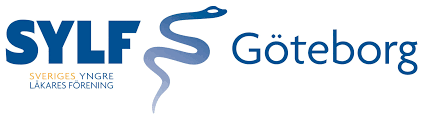 Verksamhetsplan 2023 – SYLF Göteborg Inledning Sveriges Yngre Läkarförening (SYLF) organiserar underläkare från läkarexamen tills de blir färdiga specialister. Det är den näst största yrkesföreningen inom Sveriges Läkarförbund (SLF) och utgörs av ungefär 13 000 medlemmar uppdelade på SYLF:s 27 lokalavdelningar. SYLF Göteborg har representation i Västra Götalands Läkarförening, VGLF samt Västra Götalands Läkarförening, Sektion SU. Övergripande syfte Att verka för medlemmarnas intressen enligt stadgarna. Utbildning, information och engagemang för medlemmar SYLF Göteborg ska fortsätta med facklig introduktion för nya AT- och BT-läkare. Vi ska sträva efter att bevaka frågor som berör utbildning och arbetsvillkor för våra medlemmar inom primärvården.Vi ska sträva efter att upprätthålla regelbundna föreläsningar för medlemmarna, både av fackligt matnyttig karaktär och specifika medicinska ämnesföreläsningar, antingen utgående från SYLF Göteborg, SYLF centralt eller en av våra regionala SYLF-lokalavdelningar. Detta är fortsatt viktigt att driva och gör SYLF synligt för både medlemmar såväl som icke-medlemmar.  Sociala medier är viktiga för att kunna nå ut till medlemmar och vi ska fortsätta att försöka utveckla vår närvaro där. Vi ska även sträva efter att lägga ut information mer fortlöpande på vår hemsida. (https://slf.se/sylf/lokalavdelningar/sylf-goteborg/) För att stärka det fackliga engagemanget från medlemmar utanför styrelsen ska vi undersöka förutsättningarna att hålla medlemskväll/after work.  Vi skall även sträva efter att vara med tillgängliga för och stärka kontakten med ST-läkare, legitimerade underläkare och icke-legitimerade underläkare.Utbilda styrelsemedlemmar och aktiva medlemmar i facklig kunskap Vi ska lägga särskilt fokus på att stärka de nya styrelseledamöterna. Både genom att dela kunskap inom styrelsen och även genom introkurser och liknande. Schysst rekrytering SYLF Göteborg kommer att fortsätta arbeta med denna fråga - att förbättra rekryteringsprocessen för AT-läkare och göra denna mer rättvis. Regelbunden kontakt förs med AT-kansli inför varje AT-rekrytering och så kommer även fortsätta under 2023.Arbetsmiljö, arbetsvillkor och löner SYLF Göteborg skall vara lyhörda mot sina medlemmar på samtliga nivåer och driva frågor och stötta medlemmar efter vilka problem som uppmärksammas.  Vi kommer att fortsätta med arbetet kring icke-legitimerade underläkares situation på Sahlgrenska Universitetssjukhuset, genom att kartlägga deras arbetsmiljö med en enkätundersökning.Samarbete SYLF Göteborg ser stort värde i fördjupat arbete med de andra SYLF-förbunden i VGR och kommer att fortsätta detta i forumet “VGAS” (Västra Götalands Alla SYLF-förbund) som startats 2021. Genom detta samarbete kommer fortsatt fokus läggas på att arbeta fram en lönetrappa för underläkare innan legitimation under 2023. Stadgar Förslag på stadgeändringar finns inför årsmöte 2023, vilka antogs 23-01-10. Representation och påverkansarbete SYLF Skaraborg bör delta och utöva påverkansarbete i följande sammankomster. Plan är att delta utifrån styrelsens möjlighet under året vid möten: • SYLF FUM    • VGAS• VGLF Sektion SU • ST-rådet • SYLF:s repskap  